ÚLOHY Vymenuj predmety.Slová vytlieskaj a vyznač dĺžku slova bodkami, do kruhu.Do štvorčka vyznač bodkami počet predmetov.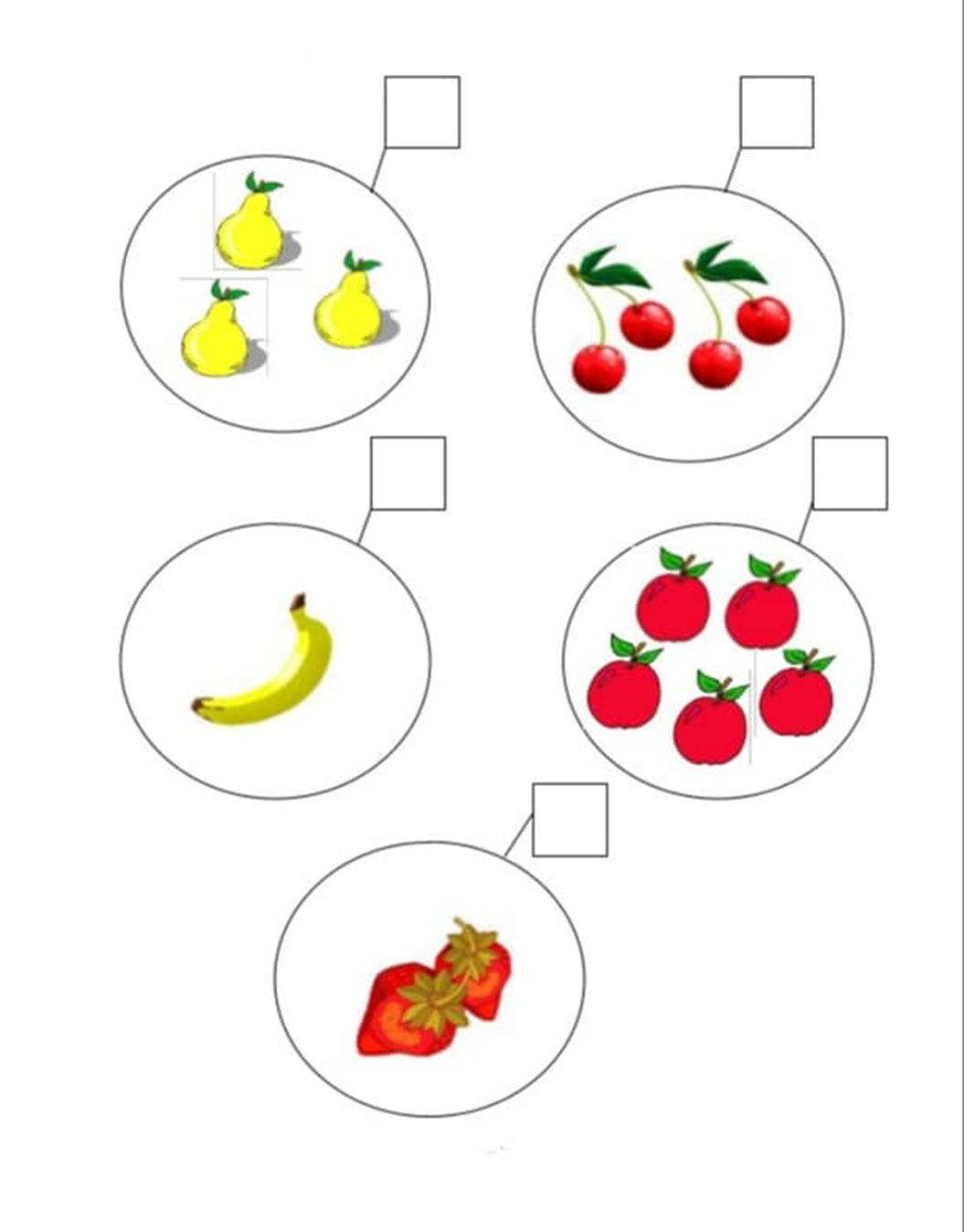 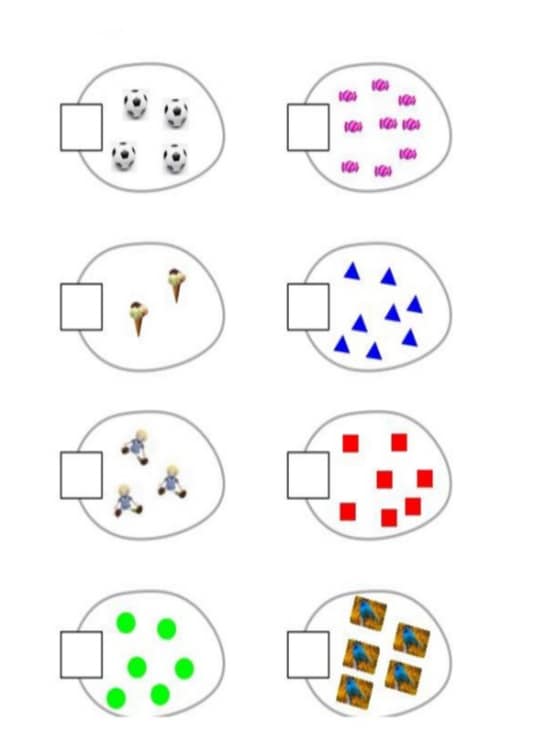 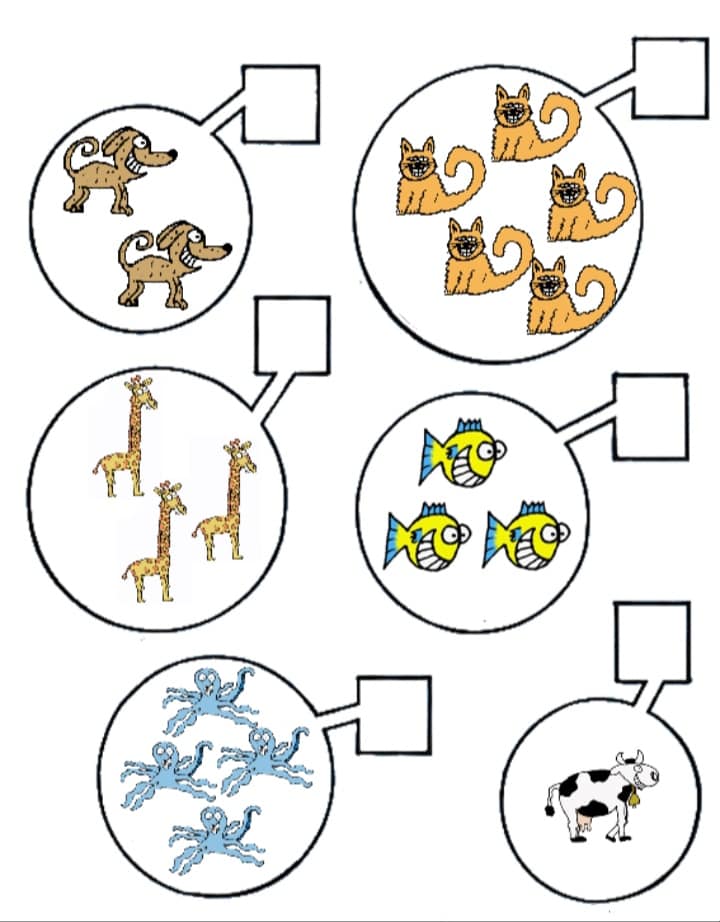 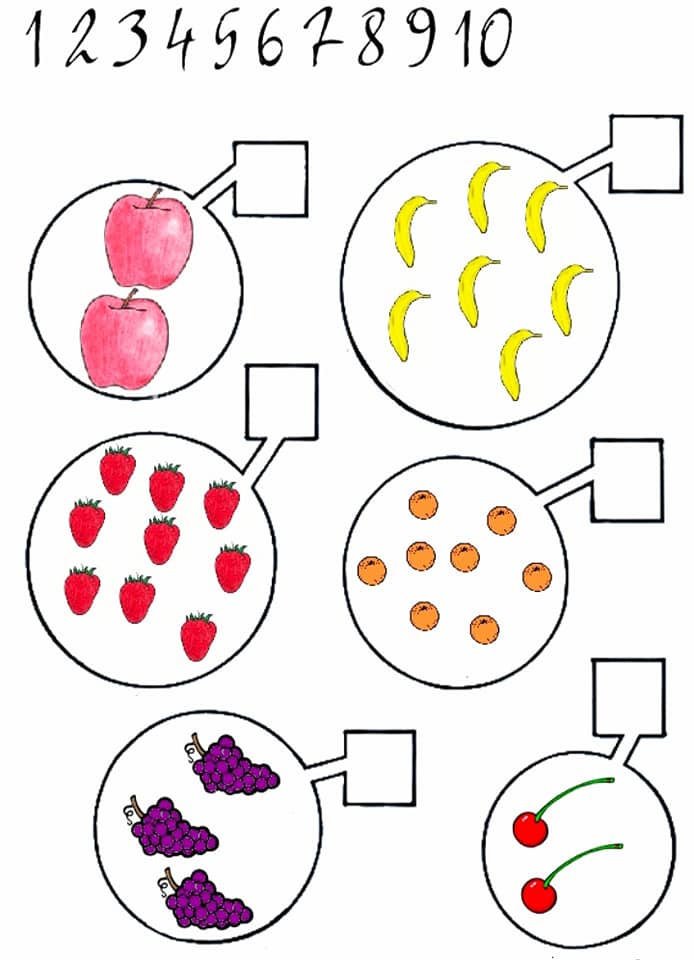 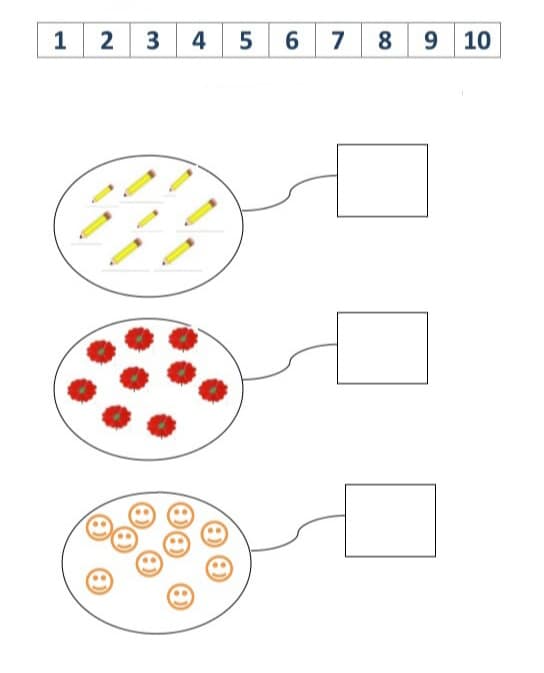 